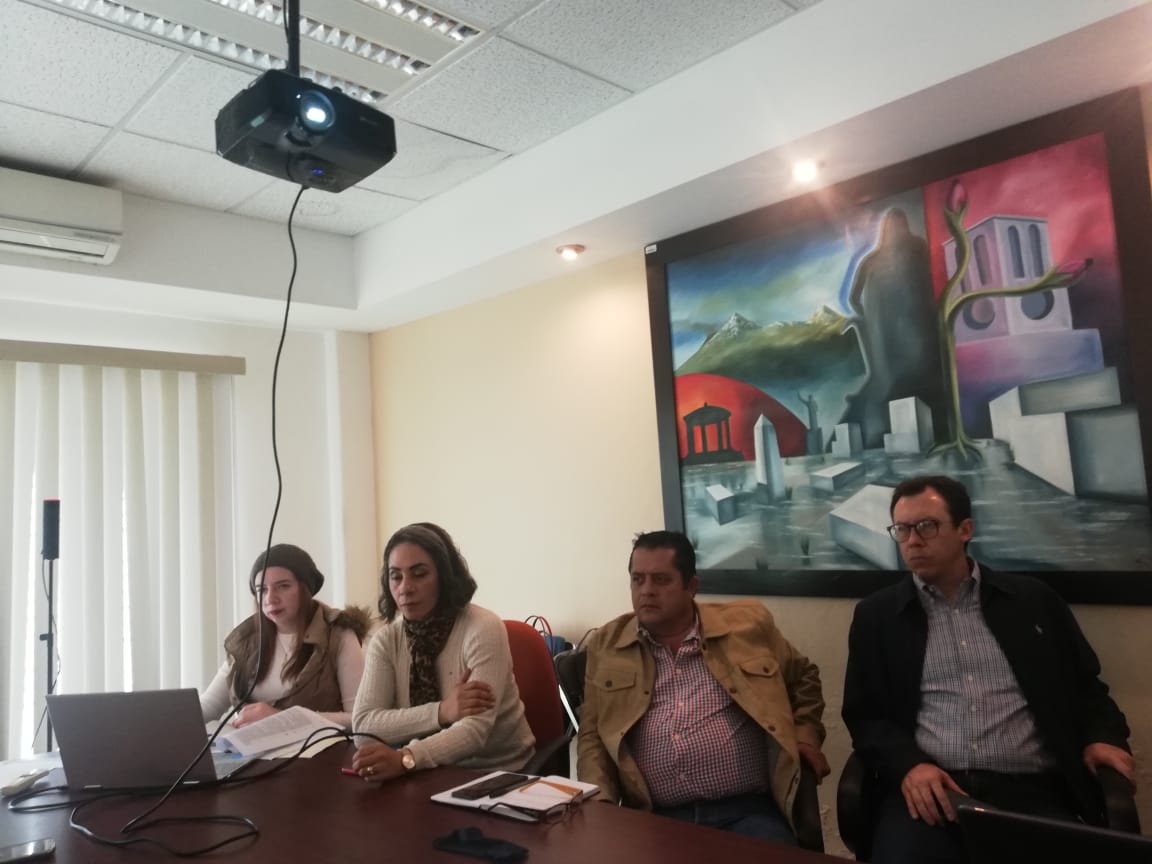 23 DE ENERO 2020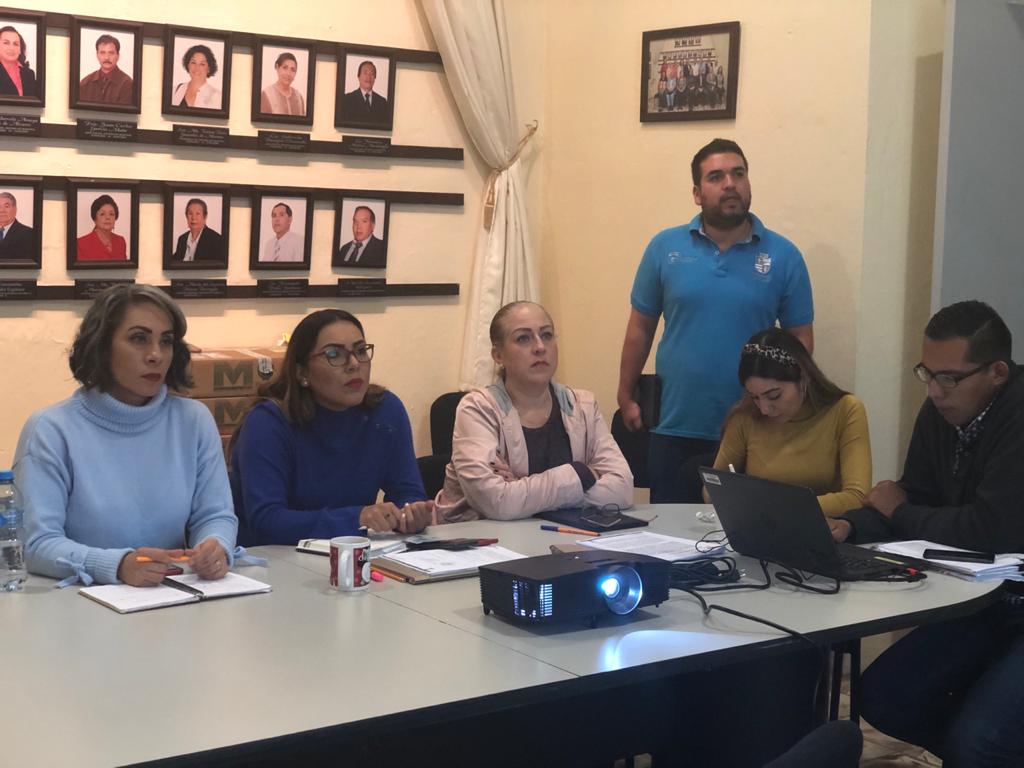 13 DE FEBRERO 2020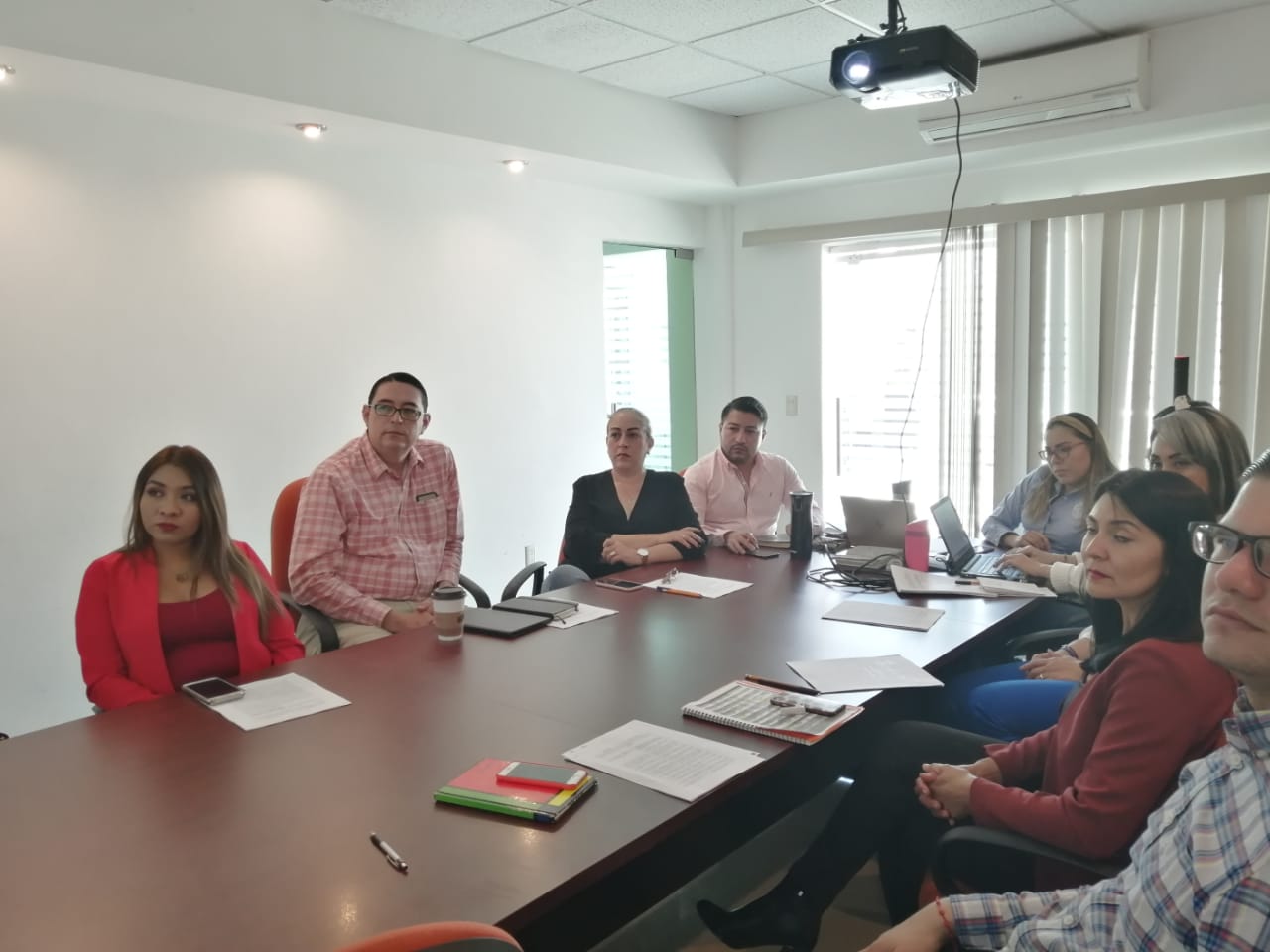 26 DE FEBRERO 2020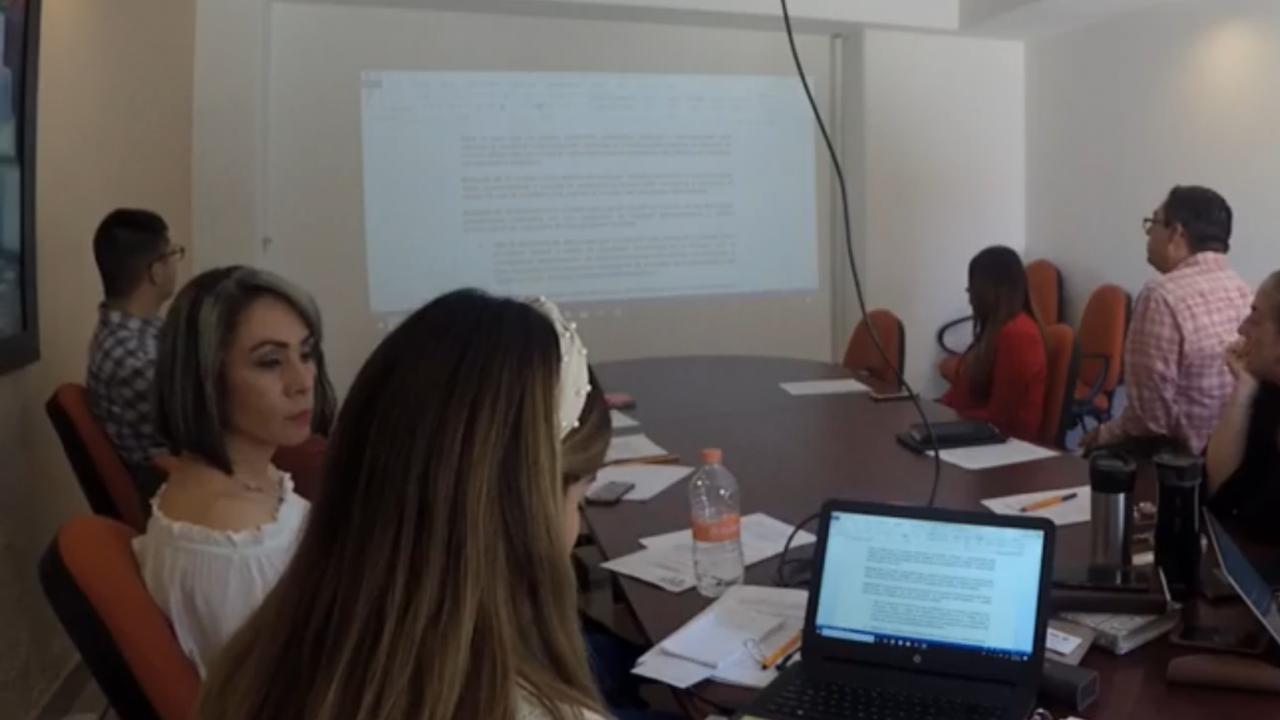 27 DE FEBRERO 2020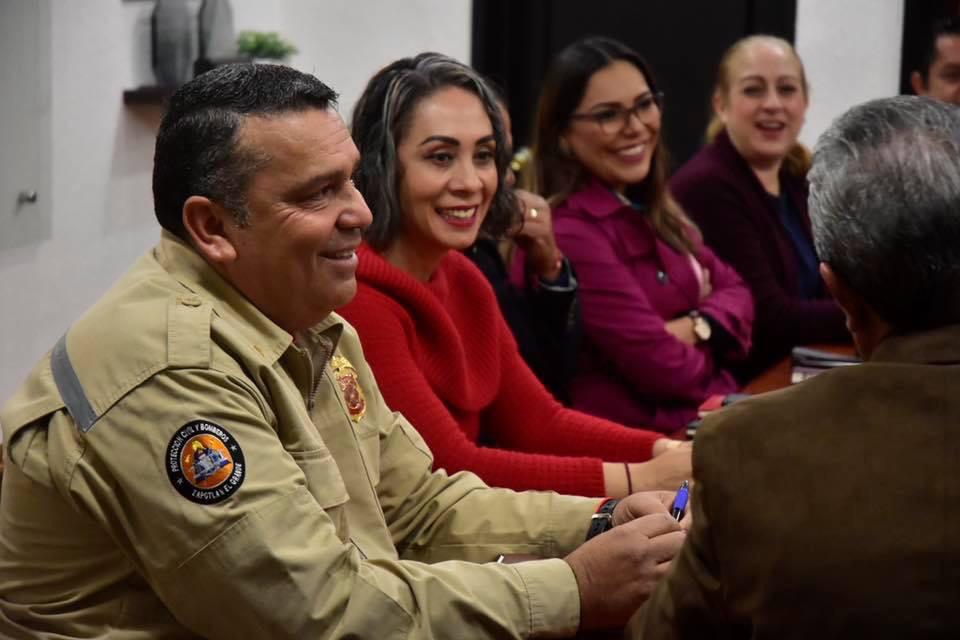 20 DE ENERO 2020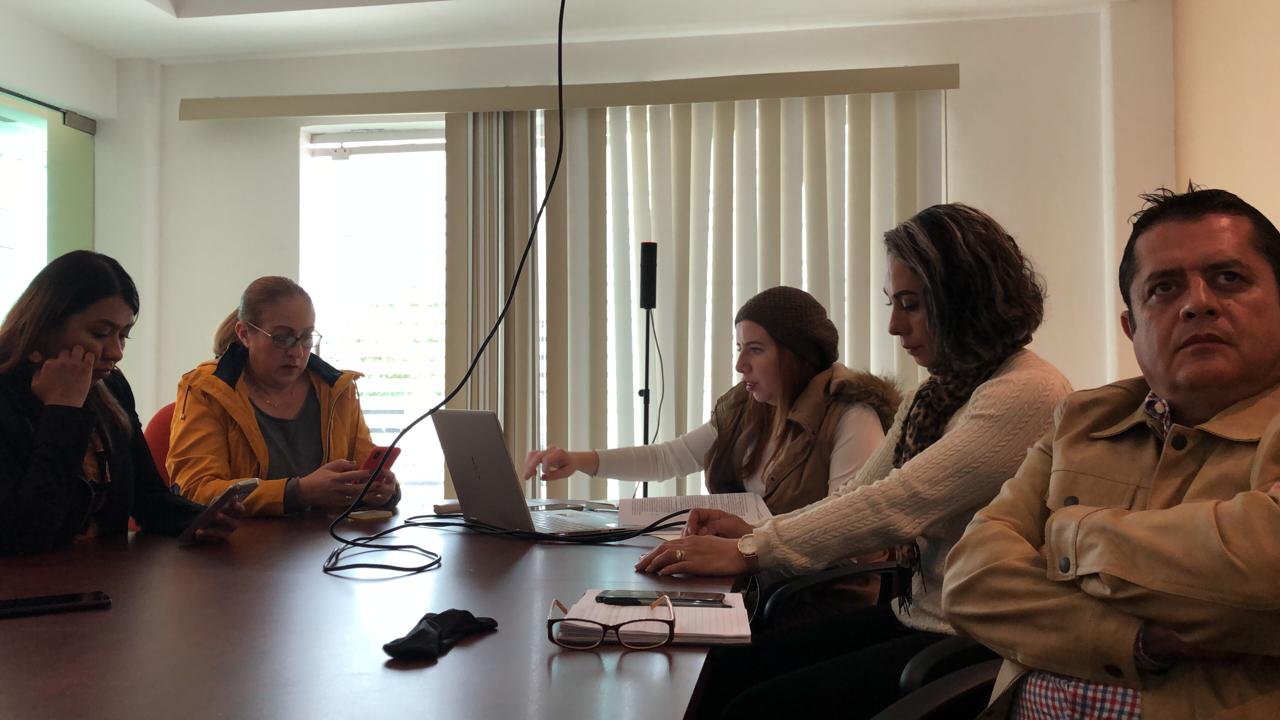 23 DE ENERO 2020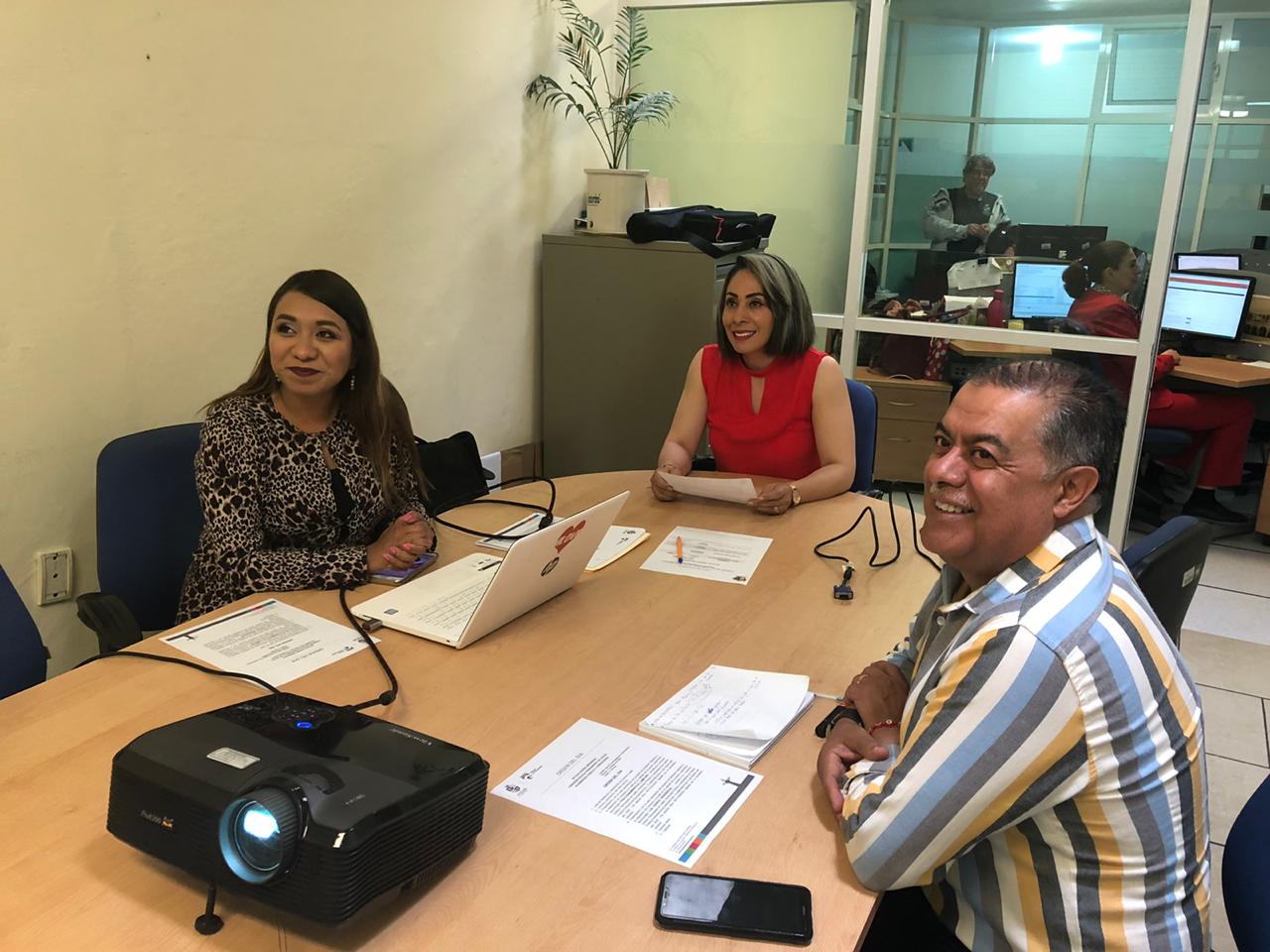 11 DE MARZO 2020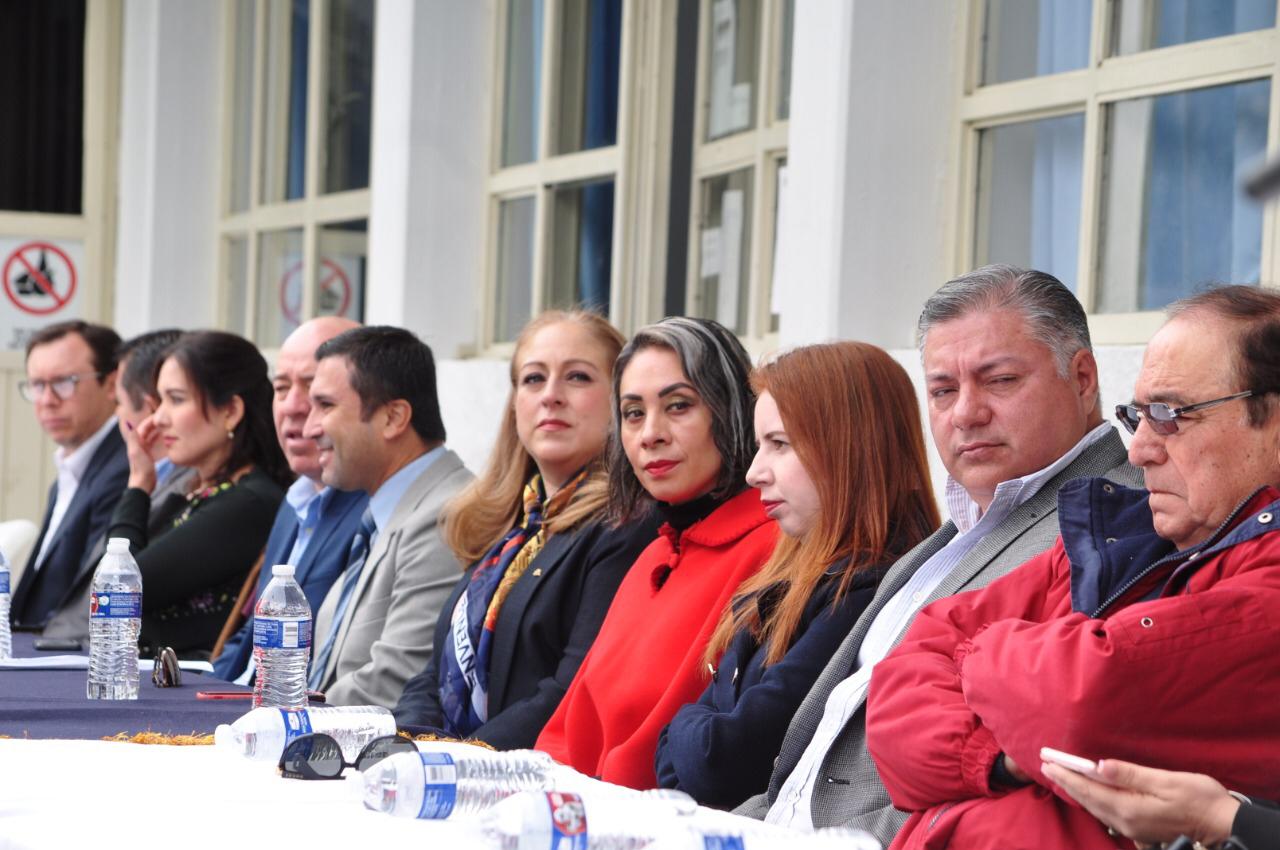 30 DE ENERO 2020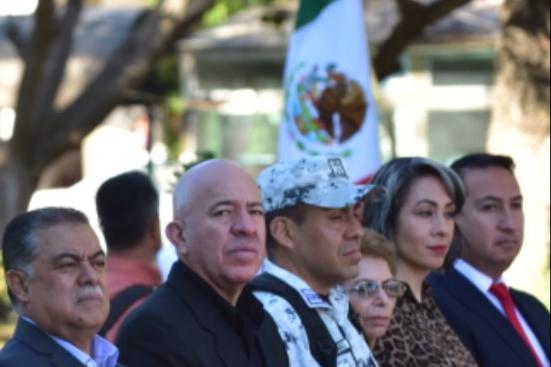 24 DE FEBRERO 2020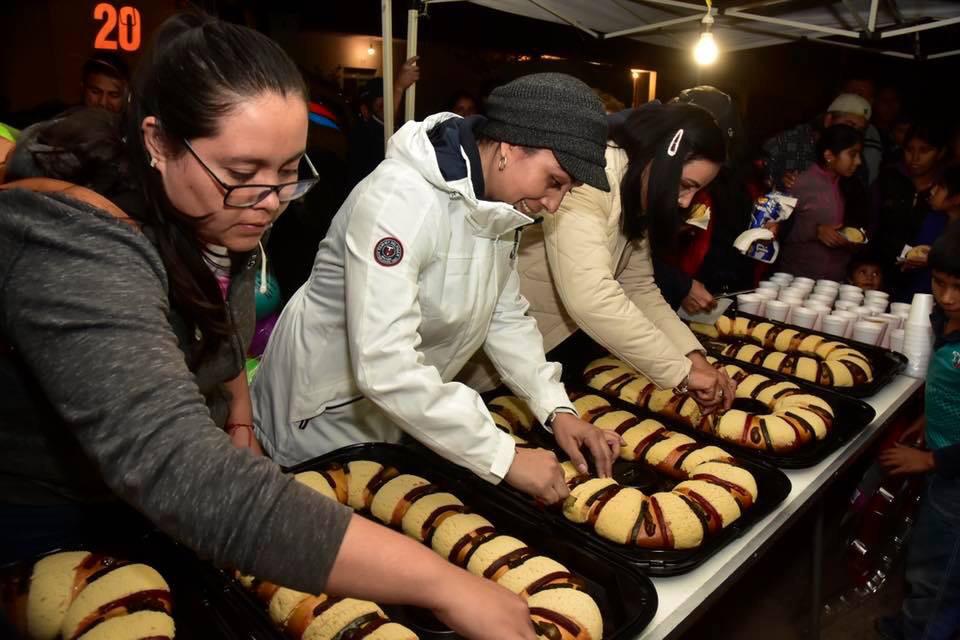 05 DE ENERO 2020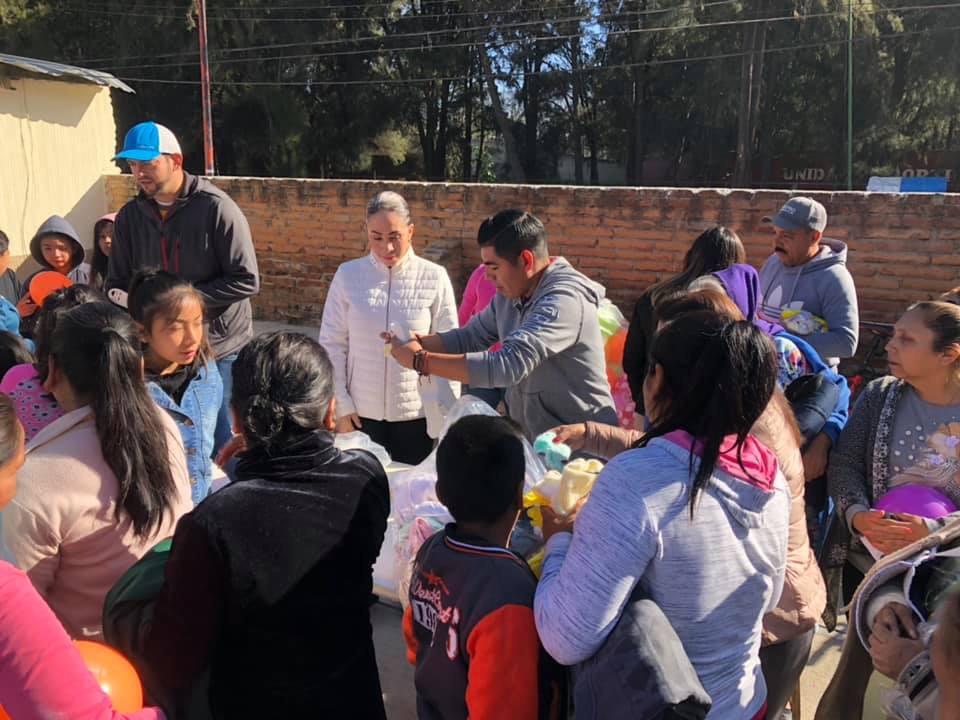 06 DE NERO 2020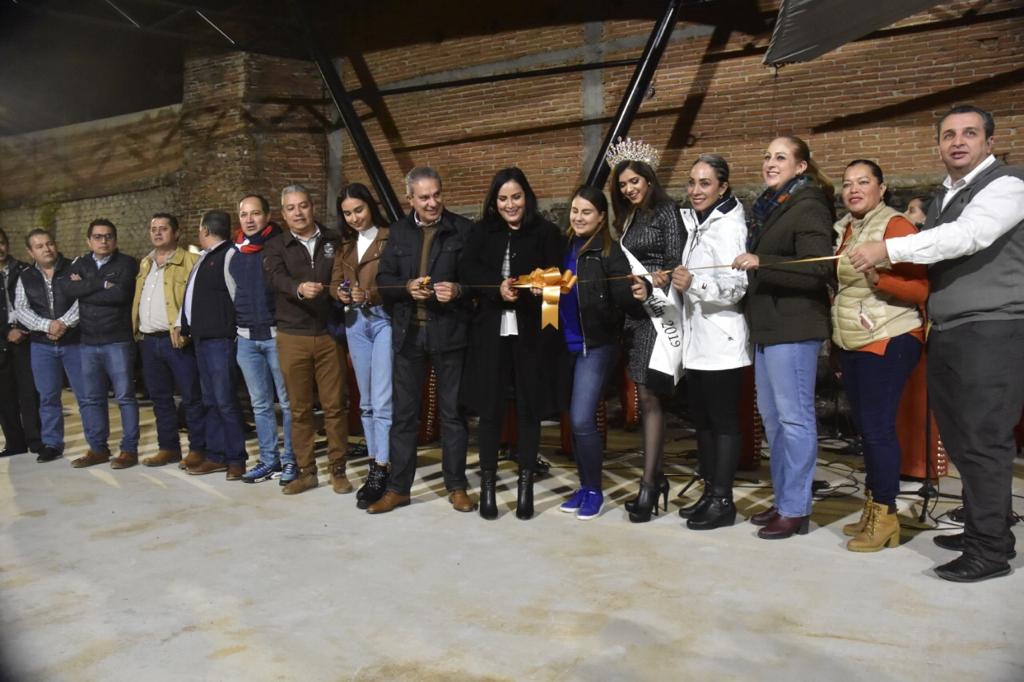 07 DE ENERO 2020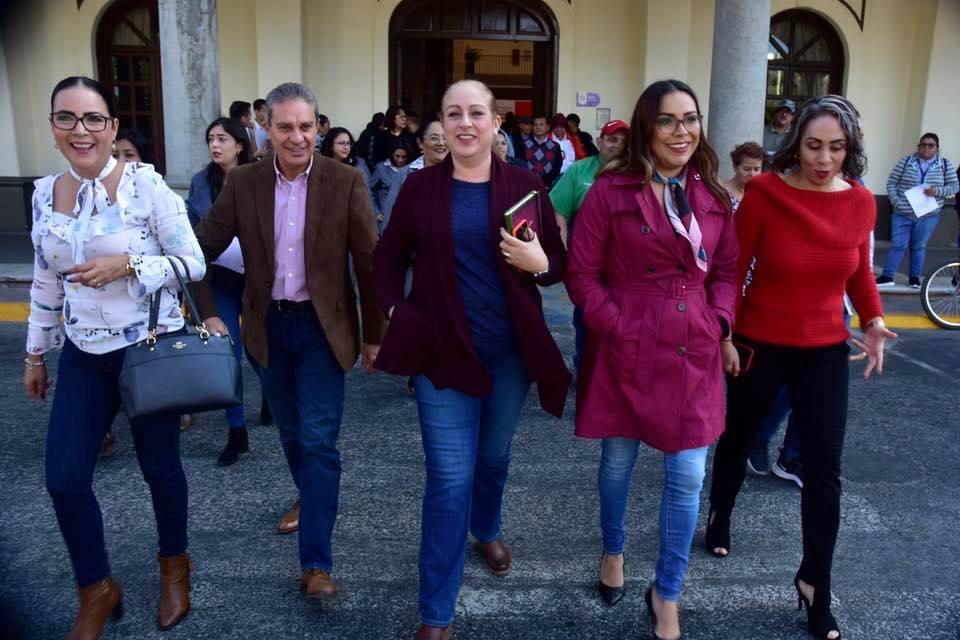 20 DE ENERO 2020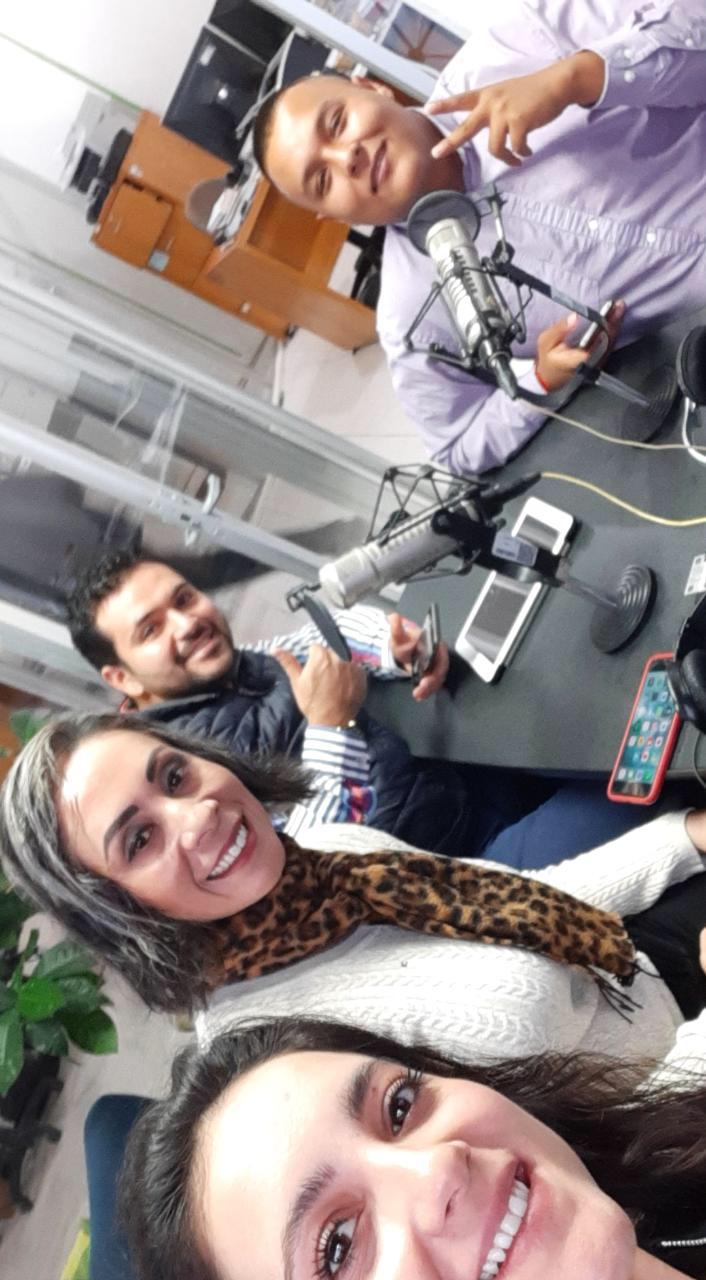 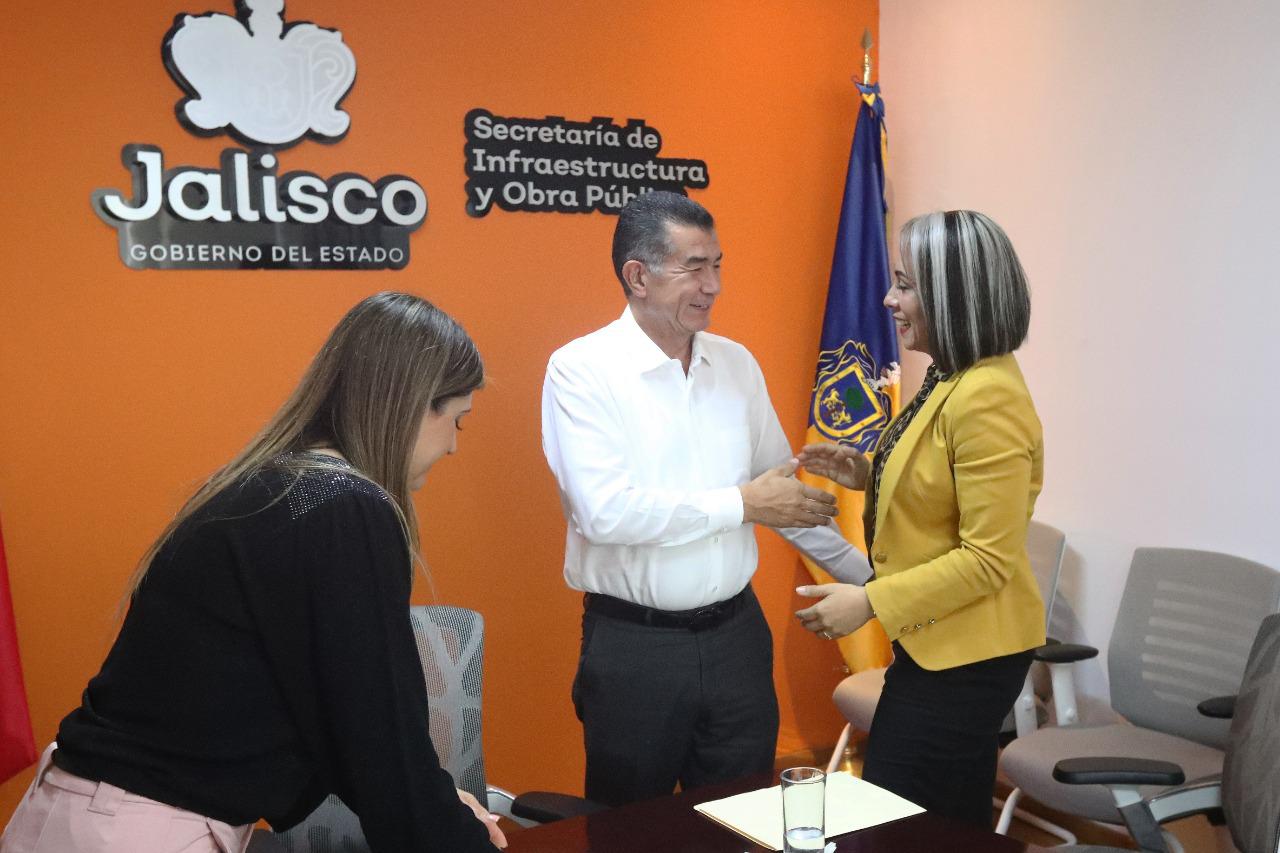 22 DE ENERO 202023 DE NERO 2020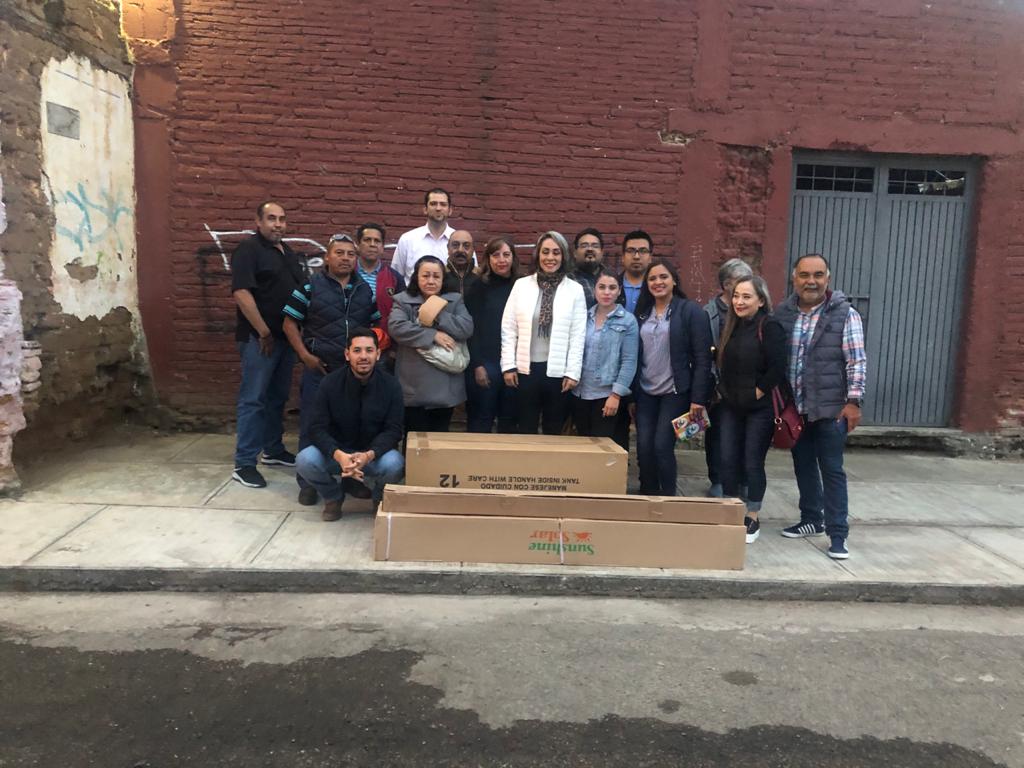 23 DE ENERO 2020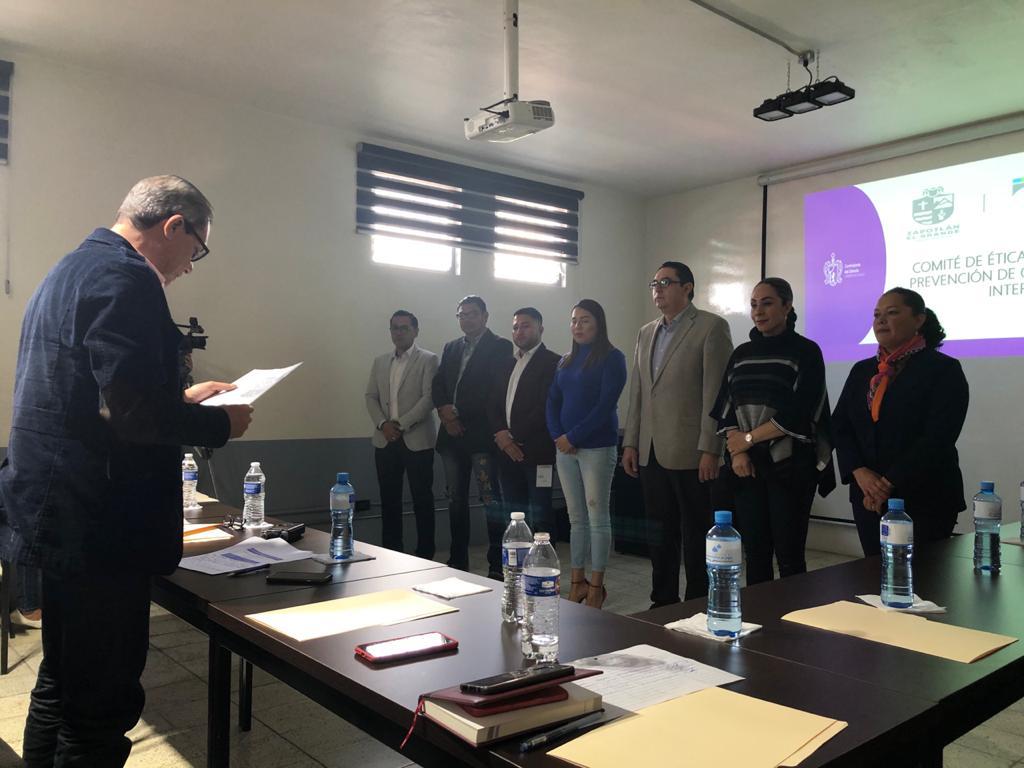 24 DE ENERO 2020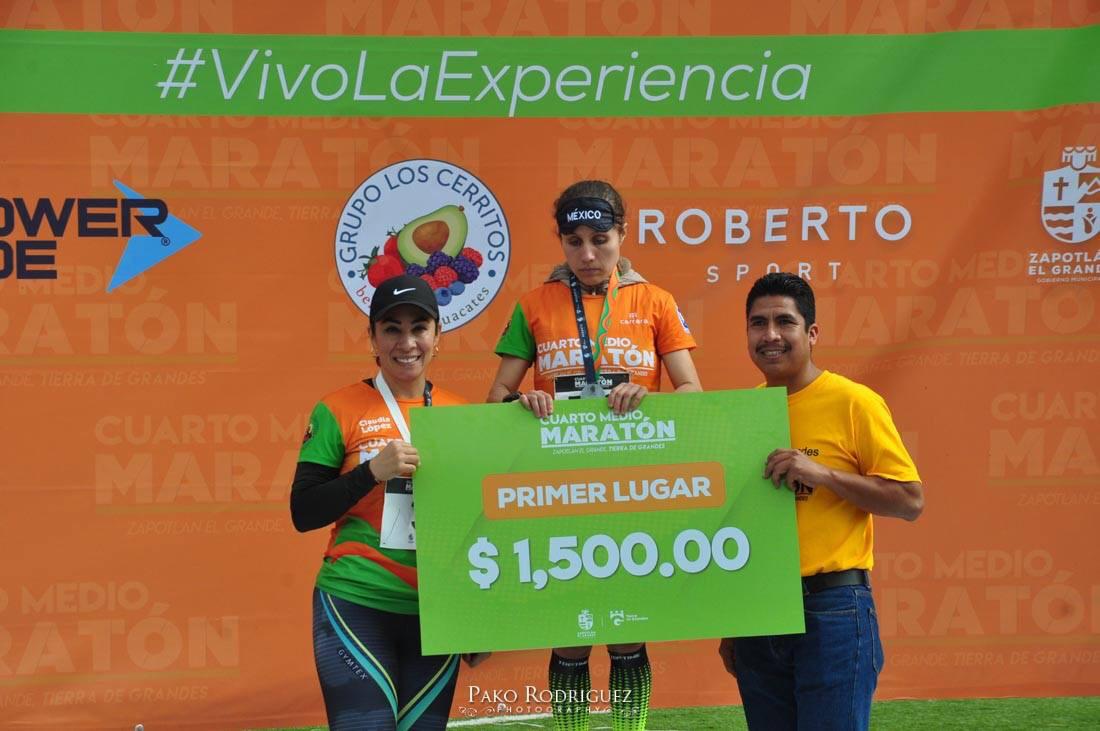 26 DE ENERO 2020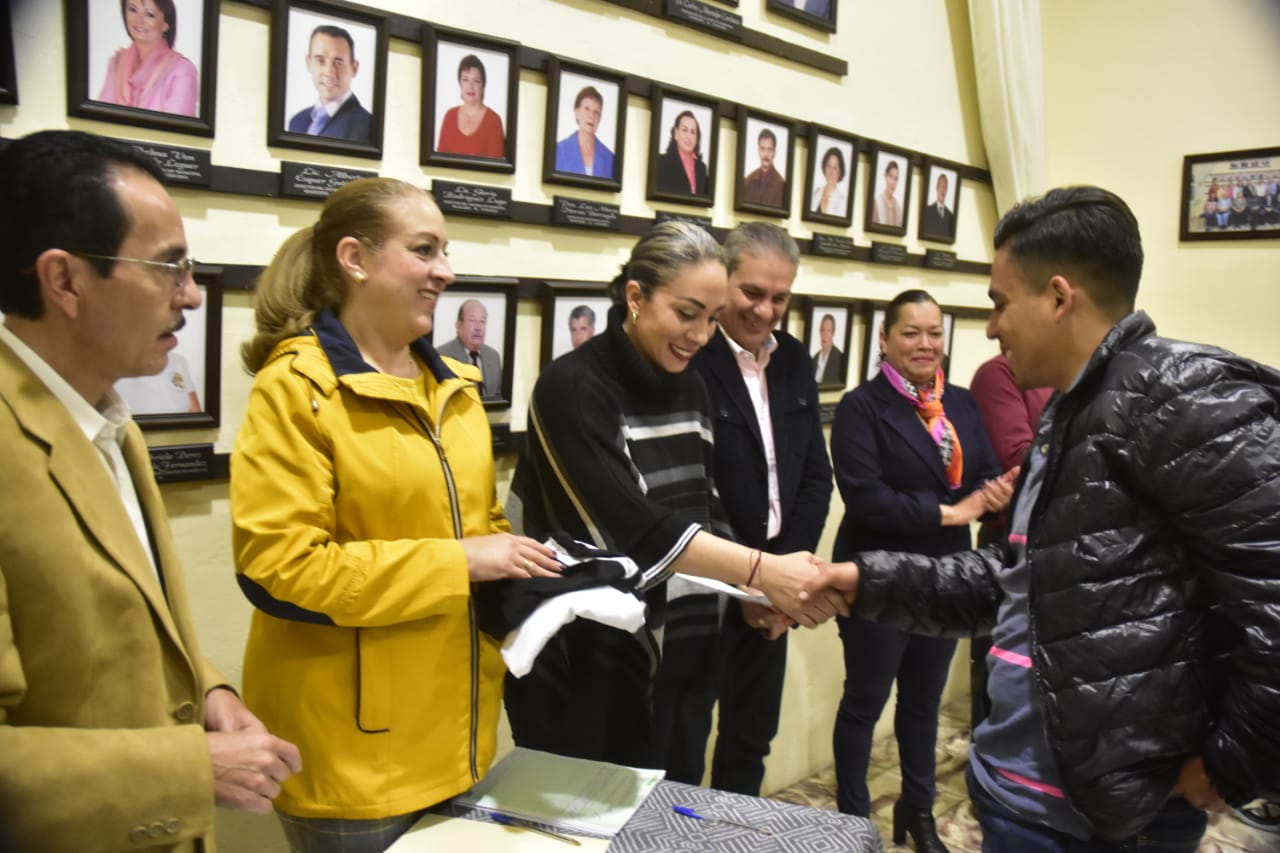 27 DE ENERO 2020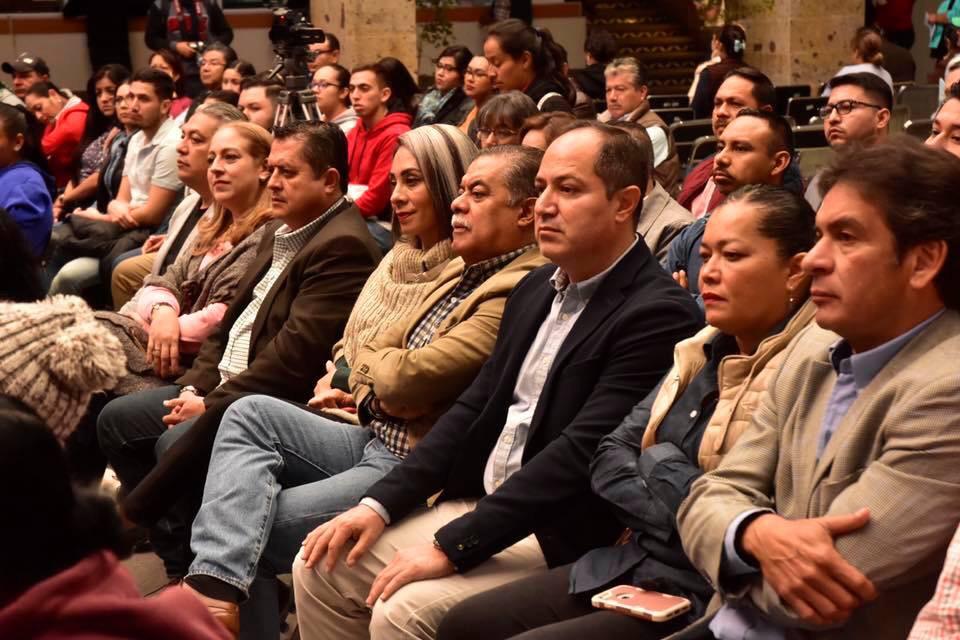 29 DE ENERO 2020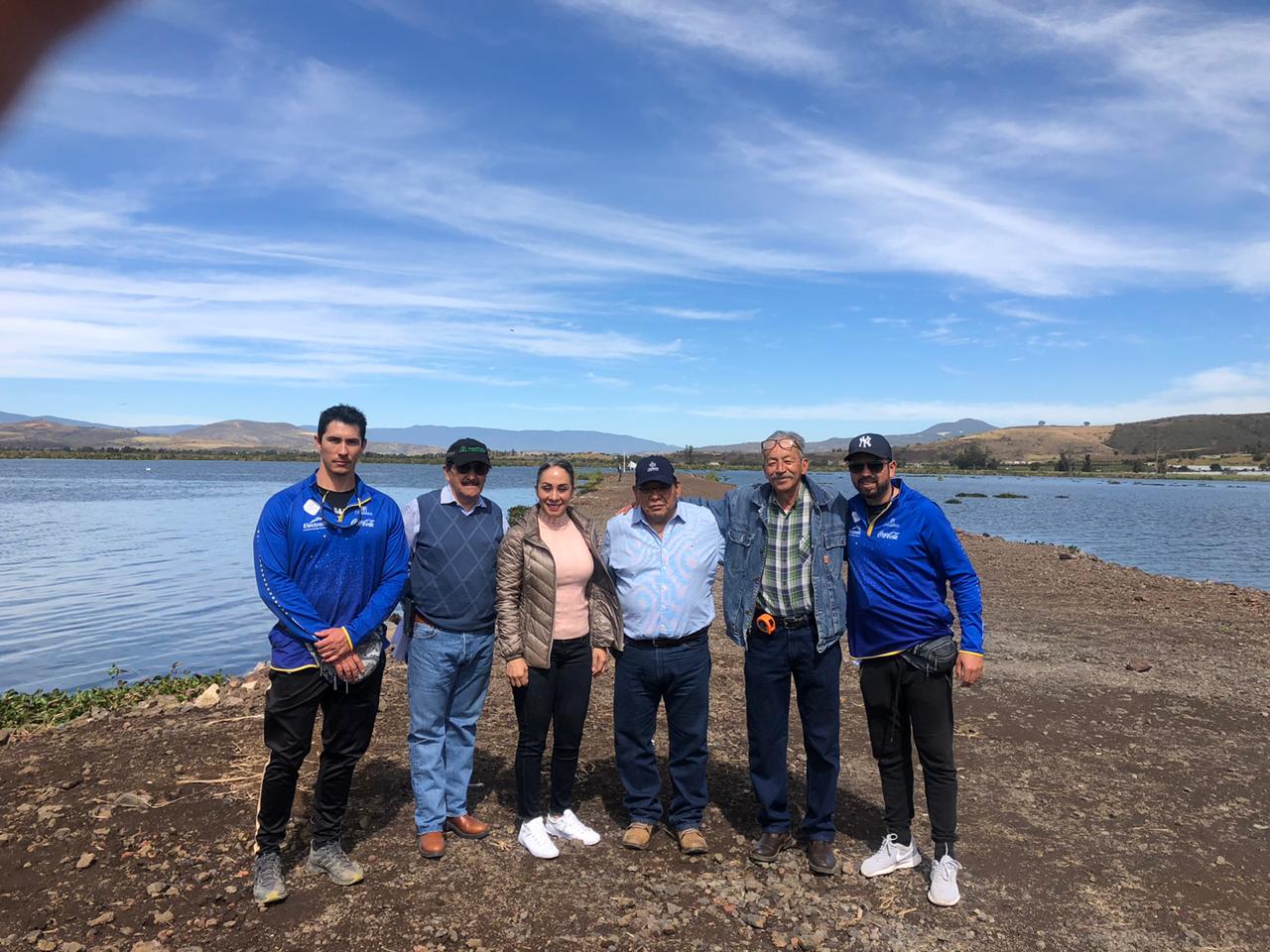 07 DE FEBRERO 2020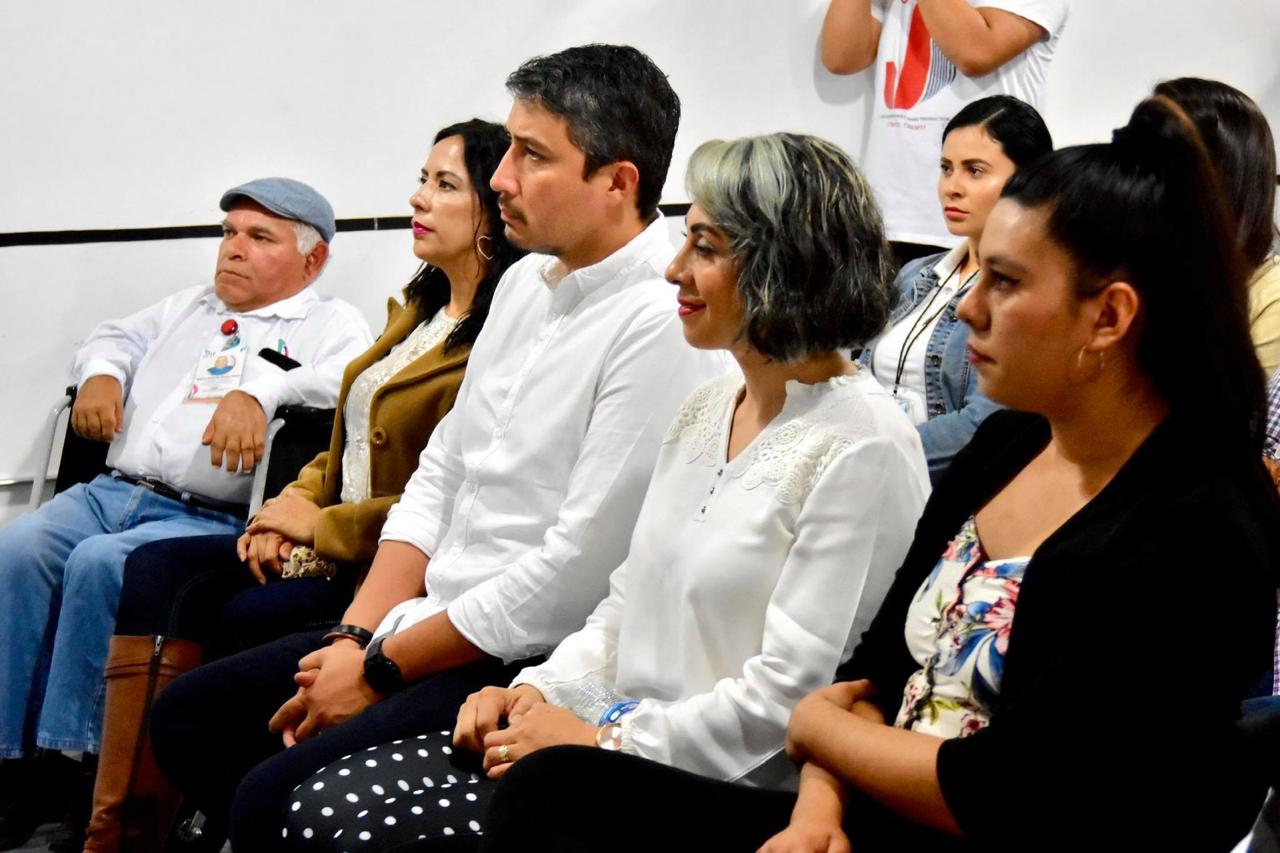 17 DE FEBRERO 2020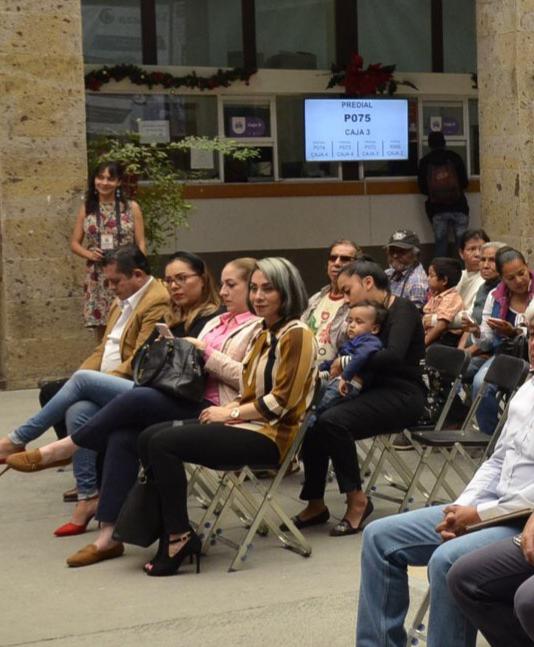 18 DE FEBRERO 2020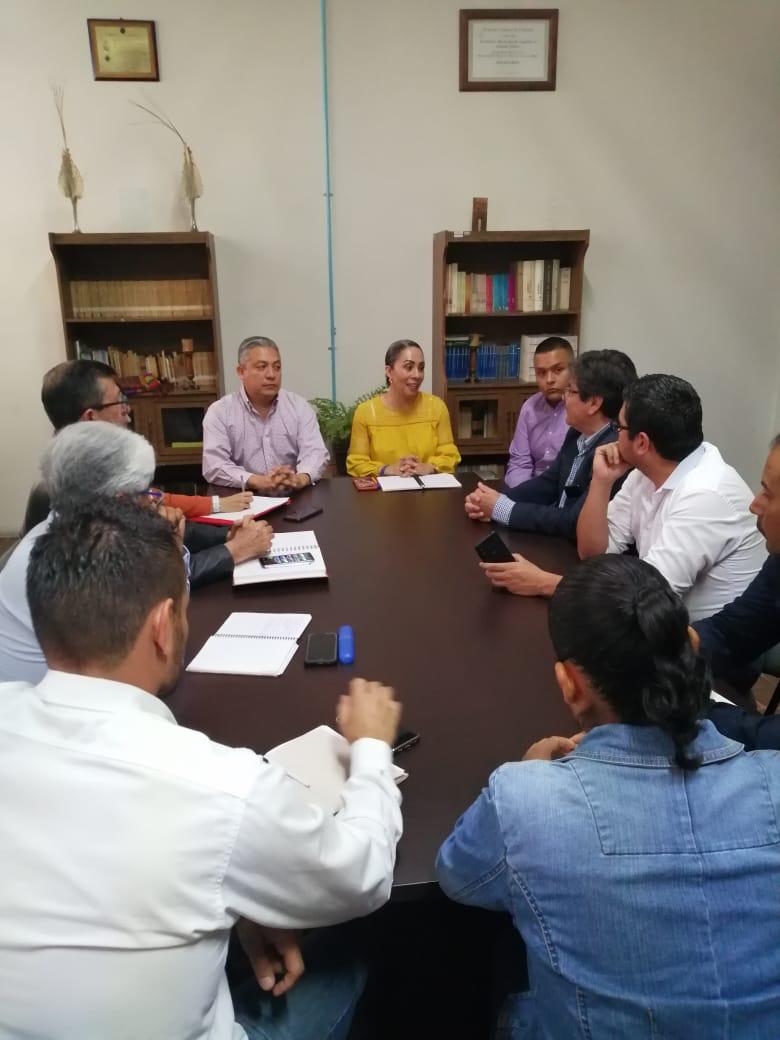 25 DE FEBRERO 2020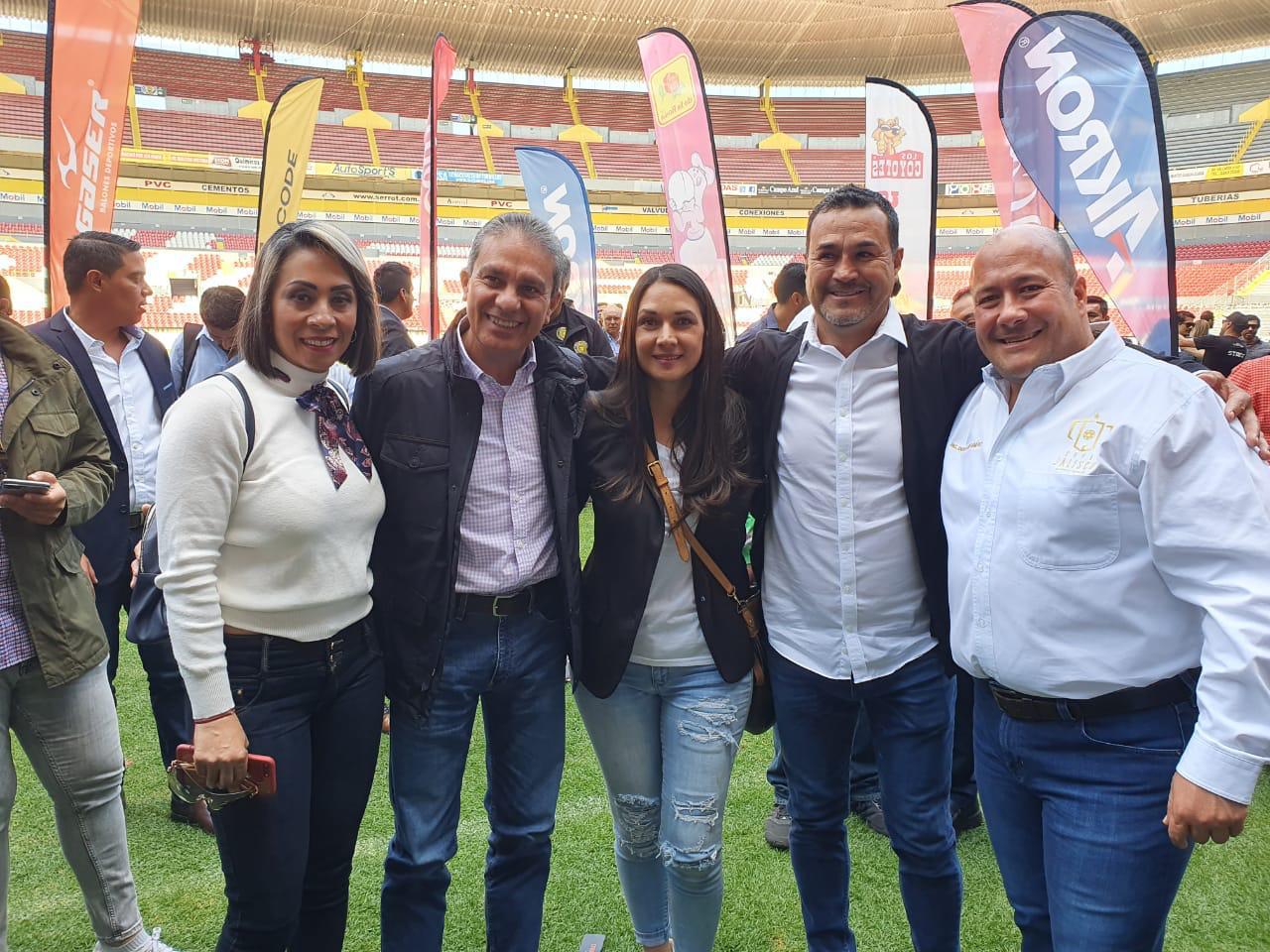 04 DE MARZO 2020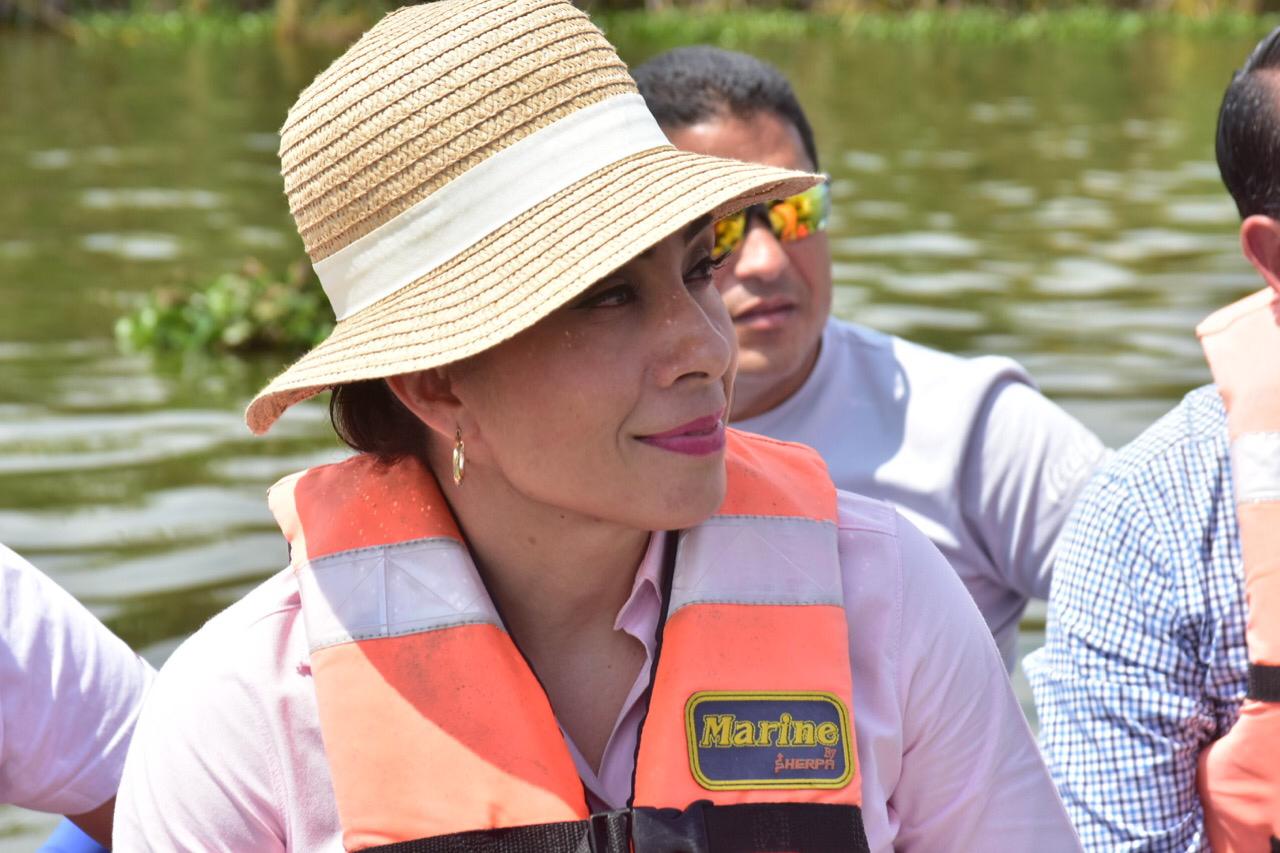 10 DE MARZO 2020SESIONES DE LA COMISIÓN EDILICIA PERMANENTE DE DEPORTES, RECREACIÓN Y ATENCIÓNA LA JUVENTUDSESIONES DE LA COMISIÓN EDILICIA PERMANENTE DE DEPORTES, RECREACIÓN Y ATENCIÓNA LA JUVENTUDSESIONES DE COMISIÓN EDILICIA PERMANENTE DE ADMINISTRACIÓN PÚBLICASESIONES DE COMISIÓN EDILICIA PERMANENTE DE ADMINISTRACIÓN PÚBLICASESIONES DE LA COMISIÓN EDILICIA DE REGLAMENTOS Y GOBERNACIÓN  (VOCAL).SESIONES DE LA COMISIÓN EDILICIA DE REGLAMENTOS Y GOBERNACIÓN  (VOCAL).07 DE FEBRERO 2020SESIÓN ORDINARIA NO.191.-ANÁLISIS DE REFORMAS, ADICIONES Y DEROGACIONES DEL REGLAMENTO PARA EL ESTABLECIMIENTO Y FUNCIONAMIENTO DE ESTACIONES DE SERVICIO DE GASOLINA, DIESEL Y CARBURACIÓN Y GAS DEL MUNICIPIO DE ZAPOTLÁN EL GRANDE, JALISCO.13 DE FEBRERO 2020SESIÓN ORDINARIA NO.20 1.- ANÁLISIS DE REFORMAS, ADICIONES Y DEROGACIONES DEL REGLAMENTO DE MEDIO AMBIENTE Y DESARROLLO SUSTENTABLE DEL MUNICIPIO DE ZAPOTLÁN EL GRANDE, JAL.2.- ANÁLISIS DE REFORMAS, ADICIONES Y DEROGACIONES DEL REGLAMENTO DE ZONIFICACIÓN Y CONTROL TERRITORIAL DEL MUNICIPIO DE ZAPOTLÁN EL GRANDE. JAL.26 DE FEBRERO 2020SESIÓN ORDINARIA NO.211.-ANÁLISIS DE LA PROPUESTA DE CREACIÓN DE REGLAMENTO DE OPERACIÓN DEL COMITÉ DE ETICA, CONDUCTA Y PREVENCION DE CONFLICTOS DE INTERES DEL MUNICIPIO DE ZAPOTLÁN EL GRANDE, JALISCO.2.- ANÁLISIS DEL REGLAMENTO DE PROCEDIMIENTOS ADMINISTRATIVOS DE ENTREGA RECEPCIÓN.27 DE FEBRERO 2020 SESIÓN ORDINARIA NO.22SESIONES DE LA COMISIÓN EDILICIA DE TRANSITO Y PROTECCIÓN CIVIL SESIONES DE LA COMISIÓN EDILICIA DE TRANSITO Y PROTECCIÓN CIVIL 20 DE ENERO DEL 2020REUNIÓN CON EL DEPARTAMENTO DE PROTECCIÓN CIVILMUNICIPAL PARA INFORMAR LAS ACTIVIDADES DEL 2019 Y AGENDA DEL 2020.23 DE ENERO 2020SESIÓN DE LA COMISIÓN DE TRANSITO Y PROTECCIÓN CIVIL PARA LA REVISIÓN DEL REGLAMENTO DE PROTECCIÓN CIVIL.SESIONES DE LA COMISIÓN EDILICIA PERMANENTE DE PARTICIPACIÓN CIUDADANA Y VECINAL (CONVOCANTE).SESIONES DE LA COMISIÓN EDILICIA PERMANENTE DE PARTICIPACIÓN CIUDADANA Y VECINAL (CONVOCANTE).SESIONES DE COMISIÓN EDILICIA PERMANENTE DE CALLES, ALUMBRADO PÚBLICO Y CEMENTERIOS.SESIONES DE COMISIÓN EDILICIA PERMANENTE DE CALLES, ALUMBRADO PÚBLICO Y CEMENTERIOS.17 DE ENERO 2020SESIÓN ORDINARI NO.1ESTUDIO, ANALISIS Y POSTERIOR DICTAMINACIÓN DE LA INICIATIVA DE ACUERDO ECONOMICO TURNADA A ESTA COMISIÓN QUE PROPONE LA ADQUISICIÓN DE UNA RESERVA TERRITORIAL PARA UN NUEVO CEMENTERIO EN EL MUNICIPIO DE ZAPOTLAN EL GRANDE.11 DE MARZO 2020SESIÓN ORDINARIA NO.08 SESIONES DE COMISIÓN EDILICIA PERMANENTE DE CULTURA, EDUCACIÓN Y FESTIVIDADES CIVICAS (COADYUVANTE).SESIONES DE COMISIÓN EDILICIA PERMANENTE DE CULTURA, EDUCACIÓN Y FESTIVIDADES CIVICAS (COADYUVANTE).ASISTENCIA A ACTOS CIVICOS Y ANIVERSARIOS DE PERSONAJES DESTACADOSASISTENCIA A ACTOS CIVICOS Y ANIVERSARIOS DE PERSONAJES DESTACADOS30 DE ENERO 2020196 ANIVERSARIO DE LA PROBACIÓN DEL ACTA CONSTITUTIVA DE LA FEDERACIÓN OCURRIDA EN EL AÑO 1824, EL MOMENTO DE NUESTRA VERDADERA INDEPENDENCIA, EN EL COLEGIO CERVANTES. 24 DE FEBRERO 2020CONMEMORACIÓN DEL DIA DE LA BANDERA.EVENTOS ESPECIALES Y ACTIVIDADES VARIASEVENTOS ESPECIALES Y ACTIVIDADES VARIAS05 DE ENERO 2020ROSCA EN LA COLONIA CONSTITUYENTES06 DE ENERO 2020ENTREGA DE APOYO AL SECTOR 6 CAMPAMENTO FERROCARRILERO07 DE ENERO 2020INAUGURACIÓN DEL PARQUE LOS GUAYABOS16 DE ENERO 2020ENTREGA DEL PROGRAMA ESTATAL JALISCO REVIVE TU HOGAR20 DE ENERO 2020PARTICIPACIÓN DEL PREMIER SIMULACRO DE EVACUACIÓN DEL EDIFICIO DE PRESIDENCIA MUNICIPAL 2020.22 DE ENERO 2020REUNIÓN EN LA SIOP.23 DE ENERO 2020ENTREVISTA EN RADIO UNIVERSIDAD SOBRE EL CONSEJO MUNICIPAL DE LA JUVENTUD.23 DE NERO 2020ENTREGA DE APOYOS DEL PROGRAMA JALISCO REVIVE TU HOGAR SECTOR 6.24 DE ENERO 2020TOMA DE PROTESTA DE COMITÉ DE ÉTICA.26 DE ENERO 2020PARTICIPACIÓN Y ORGANIZACIÓN DEL MEDIO MARATÓN DS ZAPOTLÁN EN SU CUARTA EDICIÓN.27 DE ENERO 2020ENTREGA DE APOYOS A TRAVÉS DE ESTACIONOMETROS.29 DE ENERO 2020FIRMA DEL CONVENIO CON LA CLONA HEMOVIDA PARA DAR SRVICIOS DE HEMODIALISIS A QUIEN MAS LO NECESITA DE MANERA GRATUITA, DIF Y AYUNTAMIENTO MUNICIPAL.07 DE FEBRERO 2020REUNION CON LA SIOP PARA DETERMINAR EL LUGAR DONDE SE CONSTRUIRAN LOS HANGARES DE REMO  Y CANOTAJE.17 AL 21 DE FEBRER0 2020FERIA DEL EMPLEO DE ZAPOTLAN 18 DE FEBRERO 2020ENTREGA DE APOYOS AL DIF, PARA LOS CENTROS COMUNITARIOS.19 DE FEBRERO 2020 APOYO AL GRUPO DE DANCE SISTEMA BREAK CON EFECTIVO PARA APRTICIPAR EN EL CARNAVAL DE SAYULA.25 DE FEBRERO 2020INSTALACIÓN DE MESA SOCIAL, QUE CORRESPONDA A LOS TRABAJOS DE PROYECTOS ESTRATÉGICOS DE ZAPOTLAN EL GRANDE.04 DE MARZO 2020ASISTENCIA A LA PRESENTACIÓN DEL TORNEO DE FUT BOL COPA JALISCO.10 DE MARZO 2020SUPERVICIÓN DE TRABAJOS DE SANEAMIENTO DE LA LAGUNA Y ESTUDIOS BATIMETRICOS.